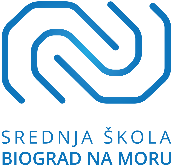 adresa: Augusta Šenoe 29, 23210 Biograd na Moru email: ssbnm@ss-biogradnamoru.skole.hrtel: 023/383-278, fax: 023/386-760OIB: 34800685899__________________________________________________________________________________________________REPUBLIKA HRVATSKAZADARSKA ŽUPANIJASREDNJA ŠKOLA BIOGRAD NA MORUBiograd na Moru, 16. listopada 2020.PRIOPĆENJE O ODABRANOM MODELU NASTAVEPoštovani roditelji i učenici!Nakon provedenih anketa među roditeljima i učenicima vezano za odabir prihvaljivog modela nastave rezultati su sljedeći:1. RODITELJI:model A: 34,9 %model B: 65,1 %2. UČENICI:model A: 33,2 %model B: 66,8 %Sukladno rezultatima ankete nastava će se i sljedeći tjedan odvijati kao i do sada po modelu B, a u međuvremenu ćemo zatražiti mišljenje lokalnog Stožera civilne zaštite i osnivača (Županije) o eventualnoj promjeni modela s obzirom da je epidemiološka situacija svakim danom sve lošija.Zahvaljujemo Vam svima na razumijevanju i suradnji u ovim turbulentnim i zbunjujućim vremenima.S poštovanjem,Ravnatelj:Ivica Kero, prof.